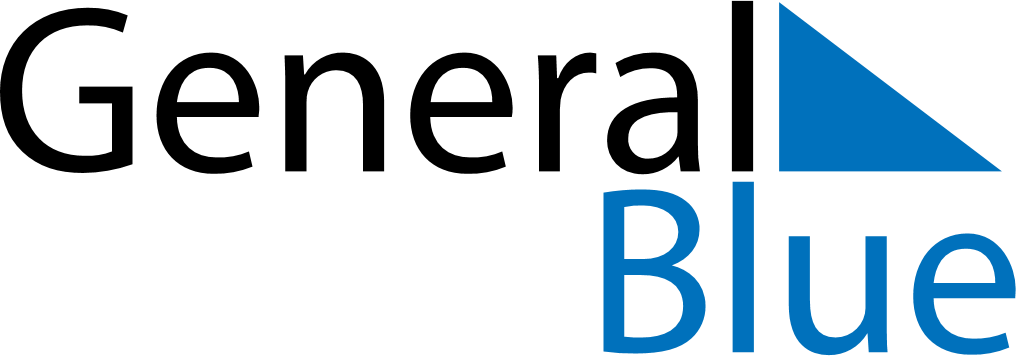 July 2024July 2024July 2024July 2024July 2024July 2024Fredericia, DenmarkFredericia, DenmarkFredericia, DenmarkFredericia, DenmarkFredericia, DenmarkFredericia, DenmarkSunday Monday Tuesday Wednesday Thursday Friday Saturday 1 2 3 4 5 6 Sunrise: 4:42 AM Sunset: 10:06 PM Daylight: 17 hours and 24 minutes. Sunrise: 4:43 AM Sunset: 10:06 PM Daylight: 17 hours and 22 minutes. Sunrise: 4:44 AM Sunset: 10:05 PM Daylight: 17 hours and 21 minutes. Sunrise: 4:45 AM Sunset: 10:05 PM Daylight: 17 hours and 19 minutes. Sunrise: 4:46 AM Sunset: 10:04 PM Daylight: 17 hours and 18 minutes. Sunrise: 4:47 AM Sunset: 10:03 PM Daylight: 17 hours and 16 minutes. 7 8 9 10 11 12 13 Sunrise: 4:48 AM Sunset: 10:03 PM Daylight: 17 hours and 14 minutes. Sunrise: 4:49 AM Sunset: 10:02 PM Daylight: 17 hours and 12 minutes. Sunrise: 4:51 AM Sunset: 10:01 PM Daylight: 17 hours and 10 minutes. Sunrise: 4:52 AM Sunset: 10:00 PM Daylight: 17 hours and 8 minutes. Sunrise: 4:53 AM Sunset: 9:59 PM Daylight: 17 hours and 5 minutes. Sunrise: 4:54 AM Sunset: 9:58 PM Daylight: 17 hours and 3 minutes. Sunrise: 4:56 AM Sunset: 9:57 PM Daylight: 17 hours and 1 minute. 14 15 16 17 18 19 20 Sunrise: 4:57 AM Sunset: 9:56 PM Daylight: 16 hours and 58 minutes. Sunrise: 4:59 AM Sunset: 9:54 PM Daylight: 16 hours and 55 minutes. Sunrise: 5:00 AM Sunset: 9:53 PM Daylight: 16 hours and 53 minutes. Sunrise: 5:02 AM Sunset: 9:52 PM Daylight: 16 hours and 50 minutes. Sunrise: 5:03 AM Sunset: 9:50 PM Daylight: 16 hours and 47 minutes. Sunrise: 5:05 AM Sunset: 9:49 PM Daylight: 16 hours and 44 minutes. Sunrise: 5:06 AM Sunset: 9:48 PM Daylight: 16 hours and 41 minutes. 21 22 23 24 25 26 27 Sunrise: 5:08 AM Sunset: 9:46 PM Daylight: 16 hours and 38 minutes. Sunrise: 5:10 AM Sunset: 9:44 PM Daylight: 16 hours and 34 minutes. Sunrise: 5:11 AM Sunset: 9:43 PM Daylight: 16 hours and 31 minutes. Sunrise: 5:13 AM Sunset: 9:41 PM Daylight: 16 hours and 28 minutes. Sunrise: 5:15 AM Sunset: 9:40 PM Daylight: 16 hours and 24 minutes. Sunrise: 5:16 AM Sunset: 9:38 PM Daylight: 16 hours and 21 minutes. Sunrise: 5:18 AM Sunset: 9:36 PM Daylight: 16 hours and 17 minutes. 28 29 30 31 Sunrise: 5:20 AM Sunset: 9:34 PM Daylight: 16 hours and 14 minutes. Sunrise: 5:22 AM Sunset: 9:32 PM Daylight: 16 hours and 10 minutes. Sunrise: 5:23 AM Sunset: 9:31 PM Daylight: 16 hours and 7 minutes. Sunrise: 5:25 AM Sunset: 9:29 PM Daylight: 16 hours and 3 minutes. 